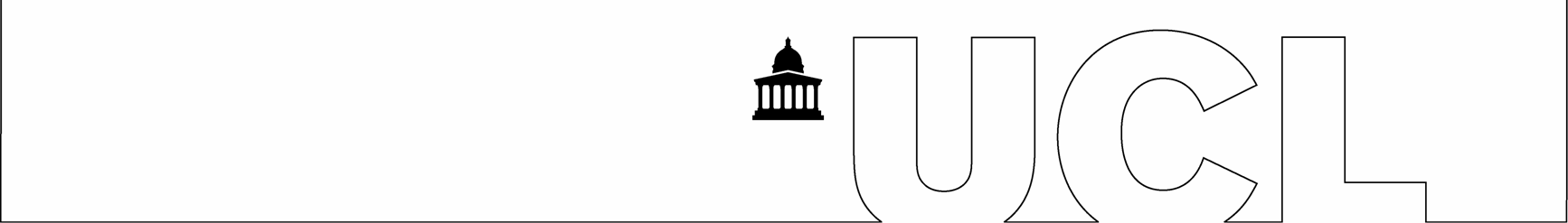 PATIENT CONSENT FOR INTERNAL EXAMINATION UNDER Anaesthetic by a medical studentThe hospitals listed at the top of this page are all involved in teaching medical students from University College London Medical School.  Teaching medical students is an important part of the work of these hospitals.  As part of their training students observe trained and experienced doctors during operations and the treatment and examination of anaesthetised patients (patients who are asleep).We would be grateful if you would give your permission for the named medical student below to perform an internal examination under the supervision of a trained doctor while you are anaesthetised in the operating theatre.  The student will have taken your medical history and will be known to you.Please note that if you decide to refuse permission this will not affect your treatment or care in any way.I agree to an internal examination under anaesthetic by the medical student named below.Patient’s signature…………………………………………………………….. Date ……………………………………………………..Name (PRINT) ……………………………………………………………………………………………………………………………………..Hospital Number …………………………………………………………….………………………………………………………………….Student’s signature……………………………………………………………..Date……………………………………………………….Student’s name (PRINT) ………………………………………………………………………………………………………………………Consultant’s name (PRINT)………………………………………………………………………………………………………………….Updated May 2014 at BARKING, HAVERING & REDBRIDGE UNIVERSITY HOSPITALS, NHS TRUSTROYAL FREE LONDON, NHS FOUNDATION TRUSTBASILDON AND THURROCK UNIVERSITY HOSPITALS, NHS FOUNDATION TRUSTUNIVERSITY COLLEGE LONDON HOSPITALS, NHS FOUNDATION TRUSTEAST & NORTH HERTFORSHIRE, NHS TRUSTWEST HERTFORDSHIRE HOSPITALS, NHS TRUST LUTON & DUNSTABLE UNIVERSITY HOSPITALWHITTINGTON HEALTH, NHS TRUSTNORTH MIDDLESEX UNIVERSITY HOSPITAL, NHS TRUST